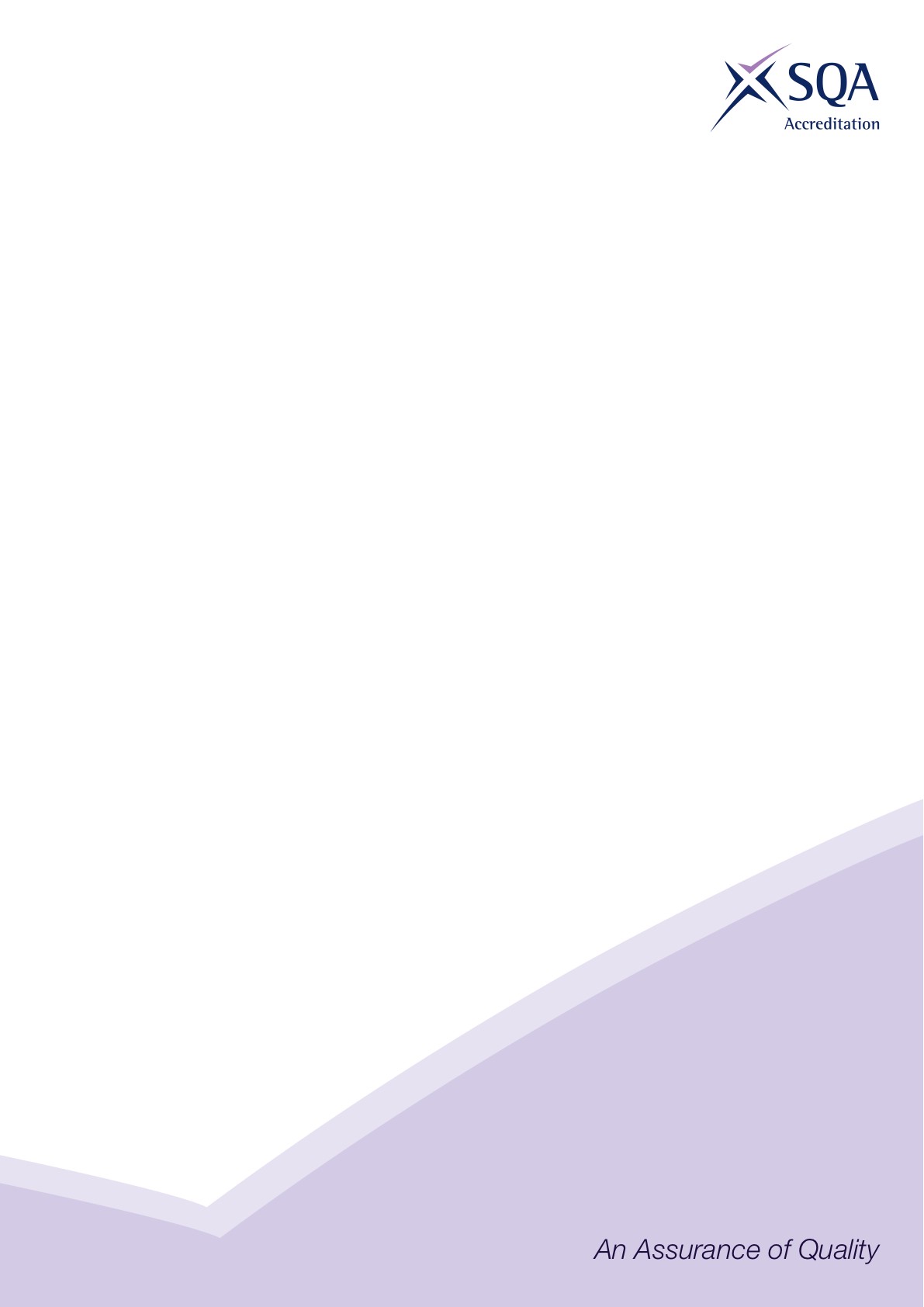 Core Skills Signposting*core skills information obtained from SkillsCFA as this is an imported unit.** core skills information obtained from LLUK as this is an imported unit.Core Skills SignpostingSectorFood and Drink OperationsQualification Title(s)SVQ in Food and Drink Operations at SCQF Level 6Developed byNational Skills Academy for Food and DrinkApproved by ACG31 January 2018Version 2SVQ in Food and Drink Operations at SCQF L6SVQ in Food and Drink Operations at SCQF L6SVQ in Food and Drink Operations at SCQF L6SVQ in Food and Drink Operations at SCQF L6SVQ in Food and Drink Operations at SCQF L6SVQ in Food and Drink Operations at SCQF L6SVQ in Food and Drink Operations at SCQF L6Unique Reference Number (URN)Unit titleCommunicationICTNumeracyProblem SolvingWorking with Others3069Monitor food safety at critical control points in food and drink operations454IMPHS307Monitor health, safety and environmental systems in food manufacture444IMPQI103Monitor and maintain product quality in food and drink operations5543091Support commissioning of plant, equipment and processes in food manufacture444IMPQI113Carry out sampling in food and drink operations44IMPQI116Carry out testing in food and drink operations4443100Develop product specifications in food manufacture4444IMPSF111Control and monitor energy efficiency in a food environment5555IMPSF113Control and monitor waste minimisation in a food environment5555IMPSF115Control and monitor water usage in a food environment5555IMPSF117Control and monitor transport efficiency in a food environment55553213Monitor and control the disposal of waste in food and drink operations44IMPSD118Control stock levels in food and drink operations444Unique Reference Number (URN)Unit titleCommunicationICTNumeracyProblem SolvingWorking with Others3101Contribute to developing product specifications in food manufacture4443102Contribute to amending product specifications in food manufacture44443103Develop a new product in a food business54353104Develop food test samples in a food business443105Carry out organoleptic testing in a food business444IMPPM103Plan production schedules in food and drink operations43IMPPM107Monitor and report on production performance in food and drink operations434IMPPM109Carry out process control of production in food and drink operations444IMPPO107Start up plant and equipment in food and drink operations333IMPPO109Shut down plant and equipment in food and drink operations33IMPPO111Carry out task handover procedures in food and drink operations455IMPPO113Carry out product changeovers in food and drink operations5355IMPPO121Start up multi-stage operations in food and drink operations33Unique Reference Number (URN)Unit titleCommunicationICTNumeracyProblem SolvingWorking with OthersIMPPO123Shut down multi-stage operations in food and drink operations332001Plan and organise your own work activities in a food business 443001Provide leadership in your area of responsibility in a food business4443002Promote and support creative thinking in a food business453004*Communicate in a business environment453005Motivate colleagues in a food business4443007Develop and manage a team in a food business 4453008Contribute to cross functional team work in a food business5453009Allocate and monitor work in a food business455453010*Develop productive working relationships with colleagues4443012**Assess learner achievement4443013*Deliver a good service to customers444IMPQI224Manage organisational change and improvement in food operations666553211Monitor hygiene cleaning in food and drink operations5443090Manage commissioning and handover of plant and equipment in food manufacture5553092Maintain plant and equipment in food manufacture444IMPQI111Interpret and communicate information and data in food and drink operations 444Unique Reference Number (URN)Unit titleCommunicationICTNumeracyProblem SolvingWorking with Others3070Contribute to continuous improvement of food safety in food and drink operations4443072Report on food safety compliance in food and drink operations543071Control and monitor safe supply of raw materials and ingredients in food and drink operations44IMPHS203Maintain, promote and improve environmental good practice in food manufacture444IMPPM111Manage production performance in food and drink operations55555IMPPM114Evaluate production performance in food and drink operations65565IMPPO115Contribute to optimising work areas in food and drink operations544IMPPO117Diagnose production problems in food and drink operations544IMPPO119Resolve production problems in food and drink operations444IMPQI105Monitor and control quality of work activities in food and drink operations44IMPSD306Set up and maintain picking and packing orders in food and drink operations4444IMPSD307Monitor effectiveness of picking and packing operations in food and drink operations444IMPSD111Organise the receipt and storage of goods in food and drink operations4444Unique Reference Number (URN)Unit titleCommunicationICTNumeracyProblem SolvingWorking with OthersIMPSD116Monitor and maintain storage systems and procedures in food and drink operations4444IMPSO419Set up and maintain operations in food and drink retail manufacture4444IMPSO407Maximise sales of food and drink products in a retail environment4434